Stopin Vadym VladimirovichGeneral details:Certificates:Experience:Position applied for: Deck CadetDate of birth: 02.08.1997 (age: 20)Citizenship: UkraineResidence permit in Ukraine: YesCountry of residence: UkraineCity of residence: OdessaContact Tel. No: +38 (066) 552-37-41E-Mail: stepin.vadim@mail.ruU.S. visa: NoE.U. visa: NoUkrainian biometric international passport: Not specifiedDate available from: 10.06.2016English knowledge: Not specifiedMinimum salary: 300 $ per monthDocumentNumberPlace of issueDate of expiryCivil passportkm86091108.10.201300.00.0000Seamanâs passportAB55989117.11.201517.11.2020Tourist passport521023.03.201623.03.2021TypeNumberPlace of issueDate of expiryfire fighting521023.03.201623.03.2021security awareness129923.03.201623.03.2021rescue boats614323.03.201623.03.2021medical first289123.03.201623.03.2021basic traning2716910.11.201410.11.2019PositionFrom / ToVessel nameVessel typeDWTMEBHPFlagShipownerCrewingDeck Cadet25.05.2015-31.08.2015RodnikTanker Product1200-Ukrain&mdash;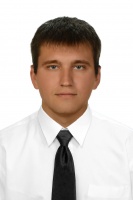 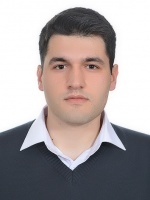 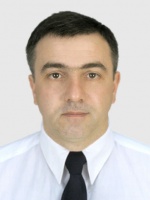 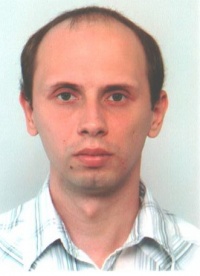 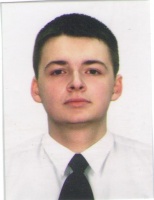 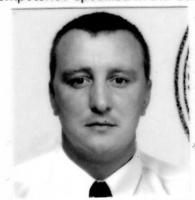 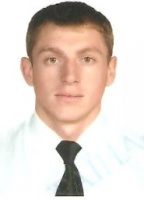 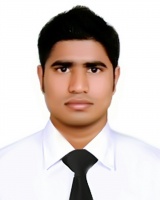 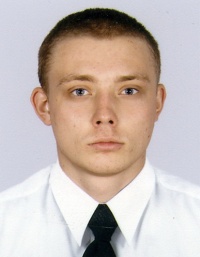 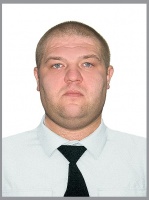 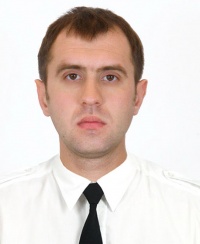 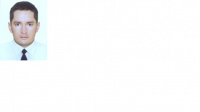 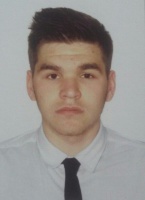 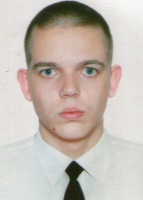 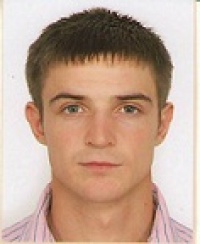 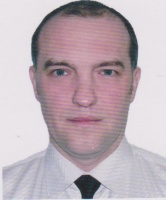 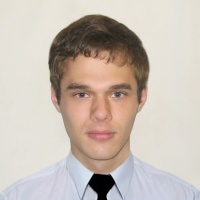 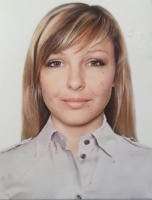 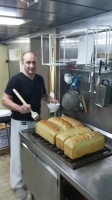 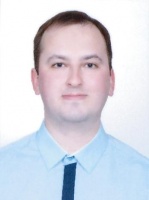 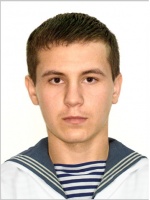 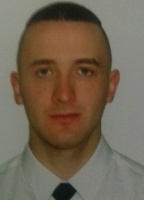 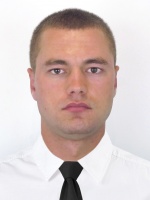 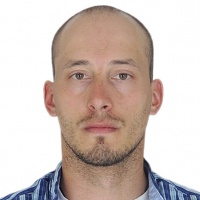 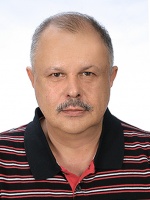 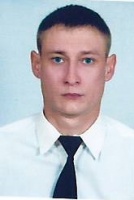 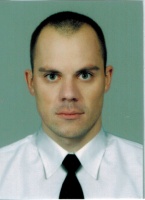 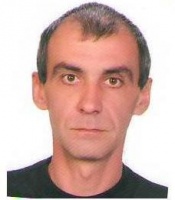 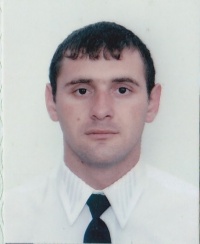 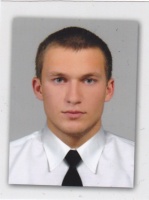 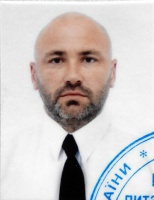 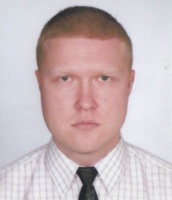 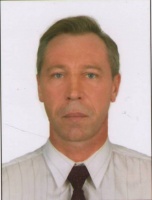 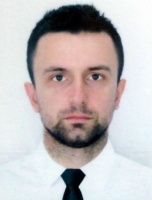 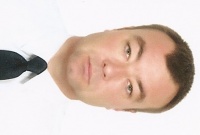 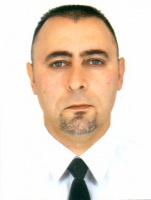 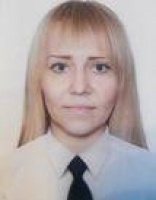 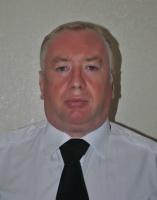 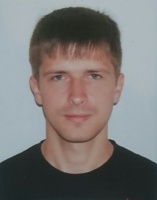 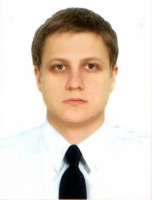 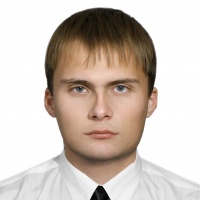 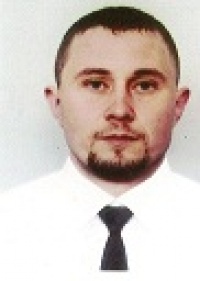 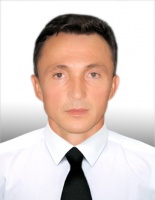 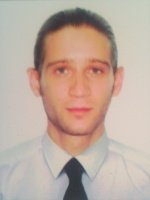 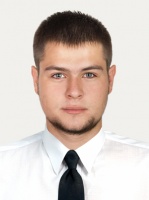 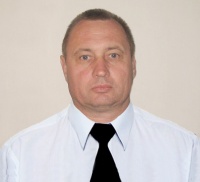 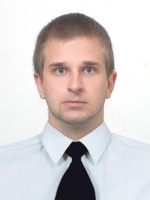 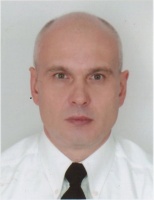 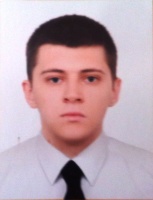 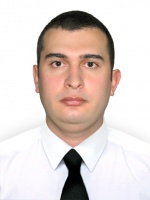 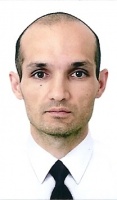 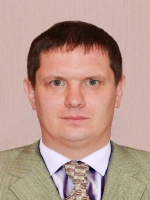 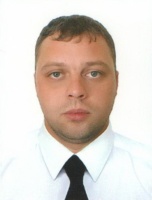 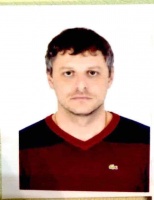 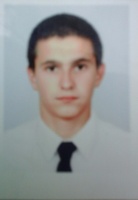 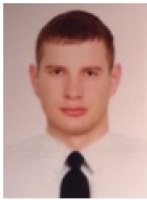 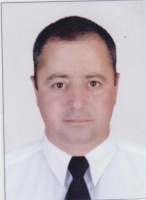 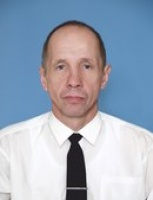 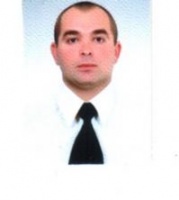 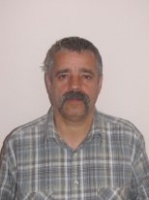 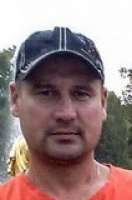 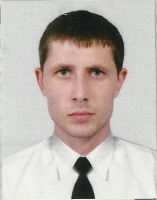 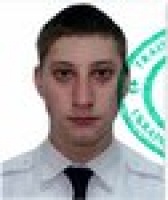 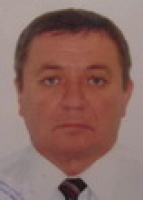 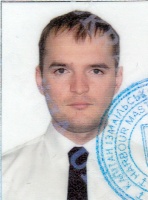 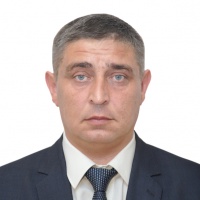 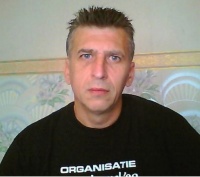 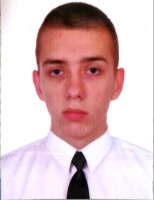 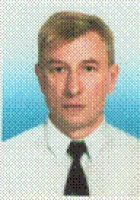 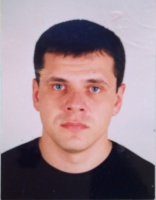 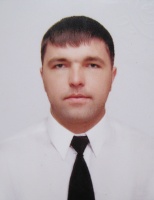 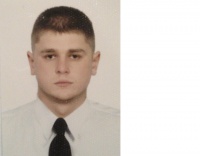 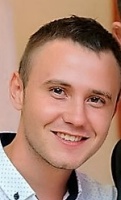 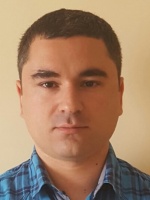 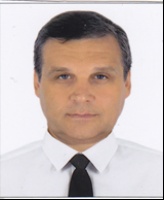 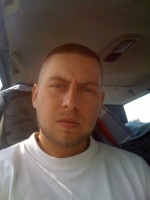 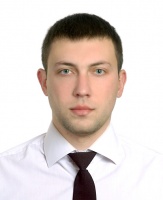 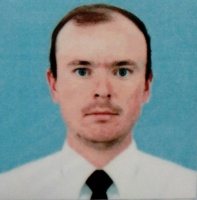 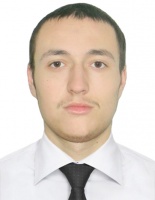 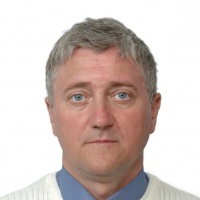 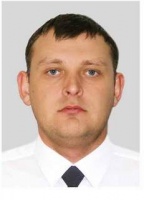 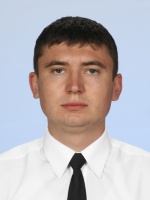 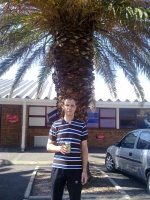 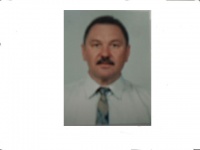 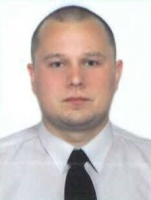 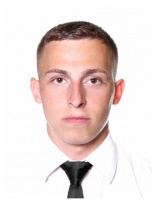 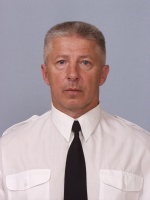 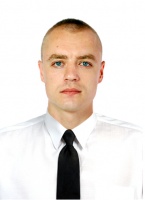 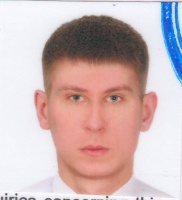 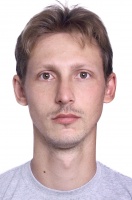 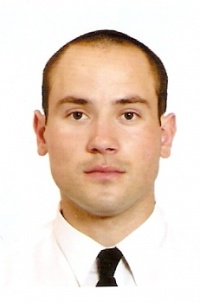 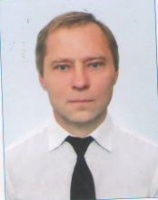 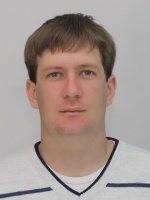 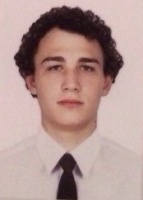 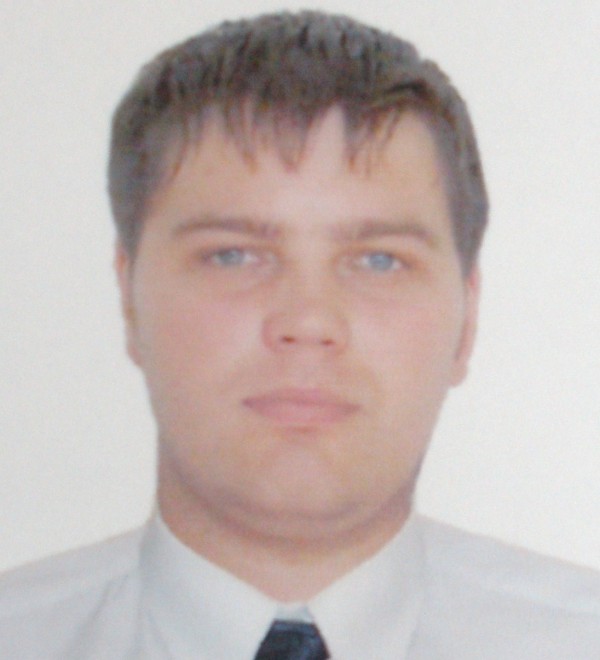 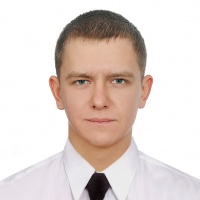 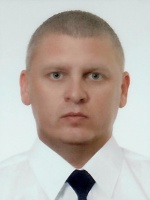 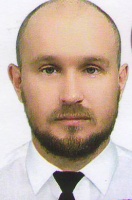 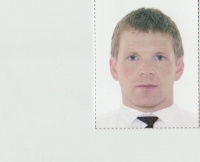 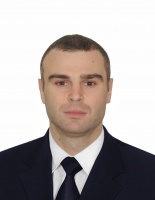 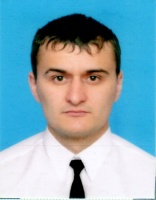 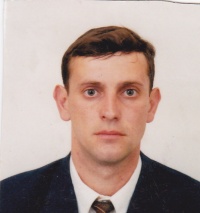 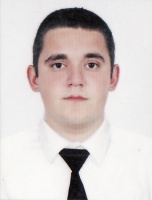 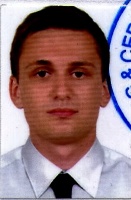 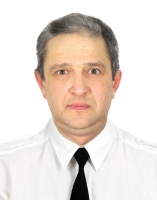 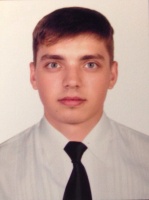 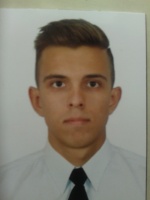 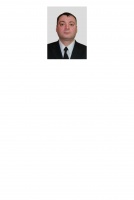 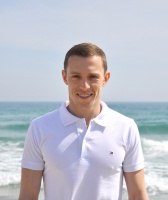 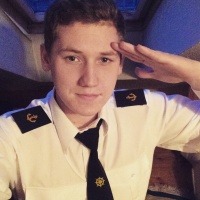 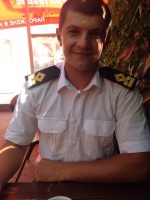 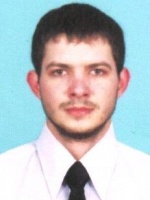 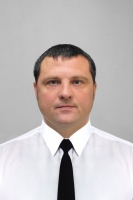 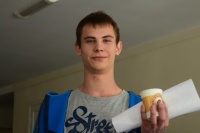 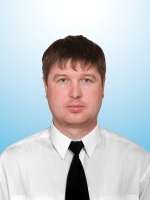 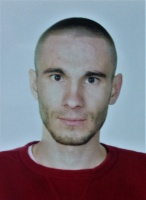 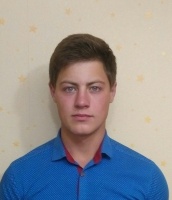 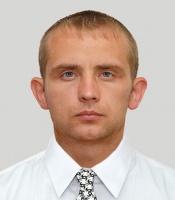 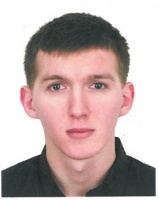 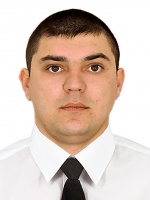 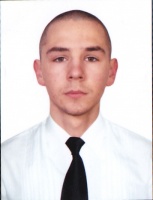 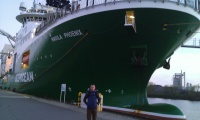 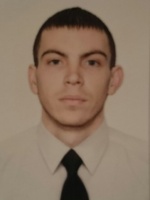 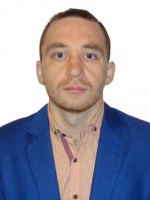 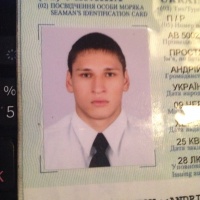 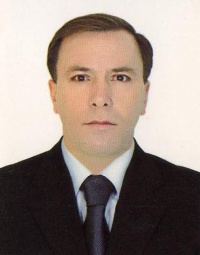 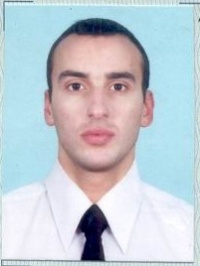 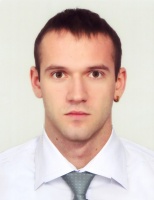 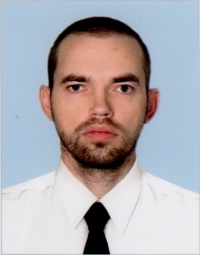 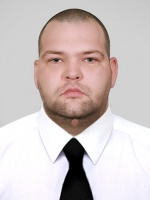 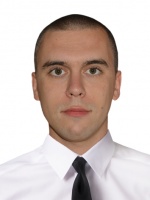 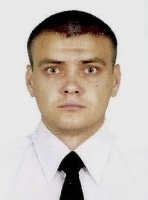 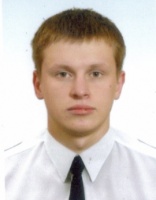 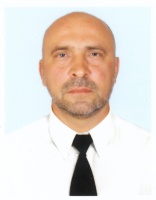 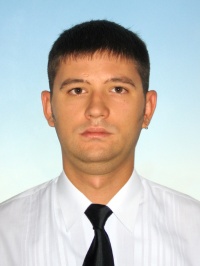 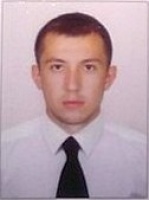 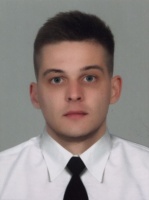 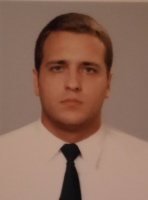 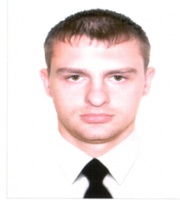 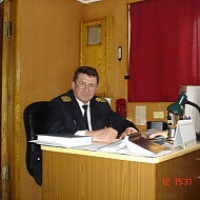 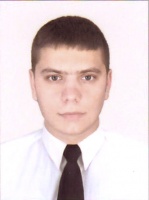 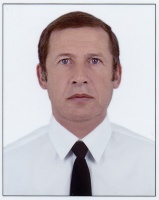 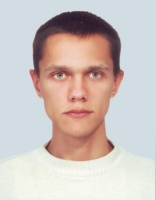 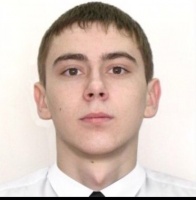 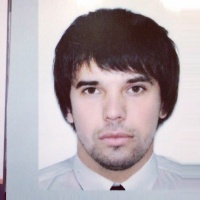 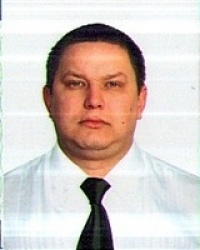 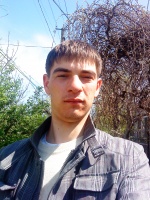 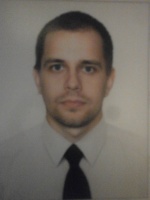 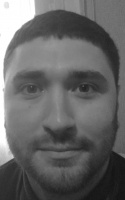 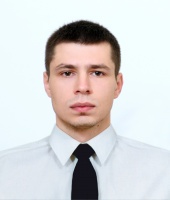 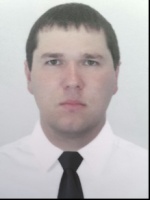 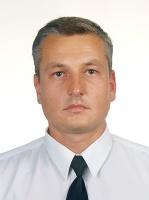 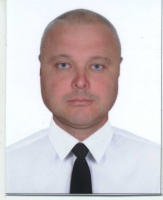 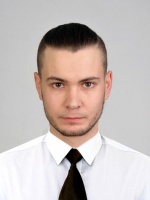 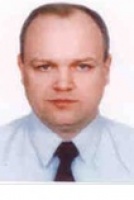 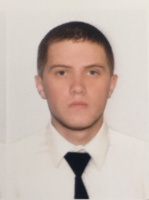 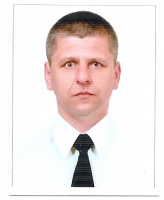 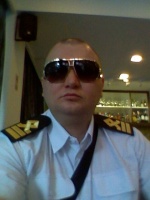 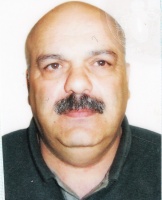 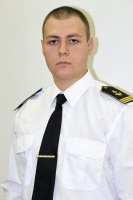 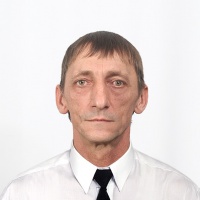 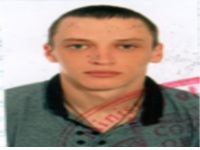 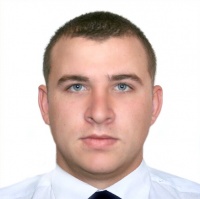 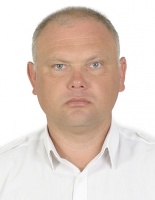 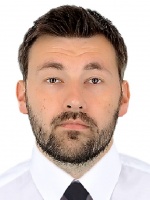 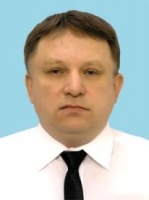 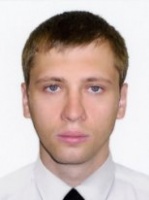 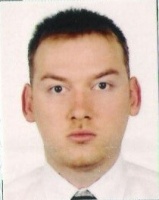 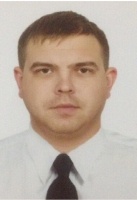 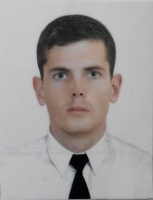 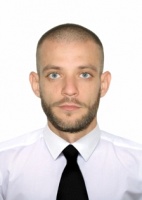 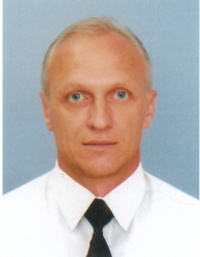 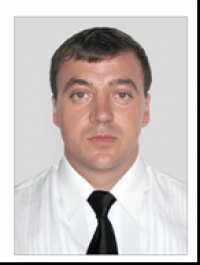 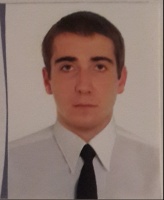 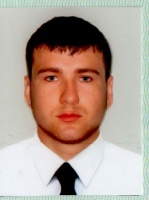 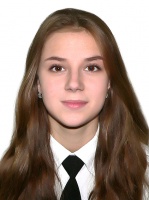 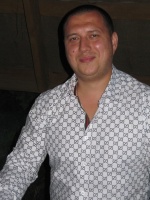 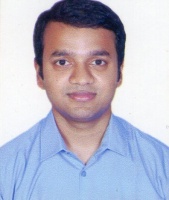 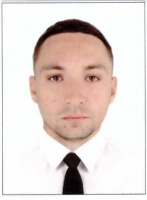 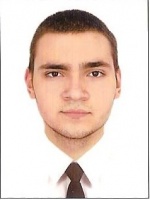 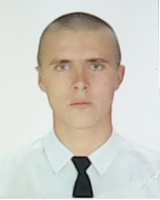 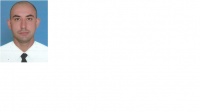 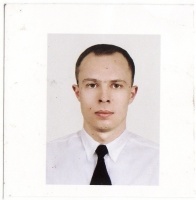 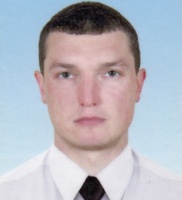 